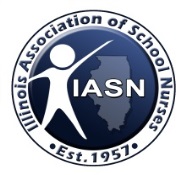                                                                                                                                  Illinois Association of School Nurses                                                                                                                                                     Approved Provider Unit                                                                                                                                              GAP ANALYSIS WORKSHEETInstructions: Type directly into blank cells of the tables. Save the completed form to your computer.Professional Practice Gap(s)Educational Activity Title:current statedesired stateIDENTIFIED GAPtype of gapLearning outcome(s)Describe the current state of practice including the problem, if known.Describe the desired state that the educational activity is designed to promote.Difference in current state and desired state.Check which type of gap has been identified.  List learning outcome(s) in behavioral term using a single measurable verb for each. Learning outcomes should fit into one of Miller’s zones2: ☐ Knowledge☐ Skills☐ Practice☐ Knowledge☐ Skills☐ Practice